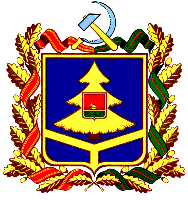 ДЕПАРТАМЕНТ ОБРАЗОВАНИЯ И НАУКИБРЯНСКОЙ ОБЛАСТИПРИКАЗ15.02.20121г  № 161                  г.БрянскО проведении областного конкурса «Брянский край, на век любимый!»в 2021 годуВ соответствии с планом работы государственного автономного учреждения дополнительного образования «Брянский областной эколого-биологический центр» на 2021 год и с целью формирования ответственной гражданской позиции по отношению к природе, окружающей среде, активизации природоохранной, творческой деятельности воспитанников, учащихся и студентов образовательных организаций области, а также выявления творчески работающих педагоговПРИКАЗЫВАЮ:Утвердить Положение о проведении областного конкурса «Брянский край, на век любимый!» (Приложение).Государственному автономному учреждению дополнительного образования «Брянский областной эколого-биологический центр» (Калиничев Н.А.) провести областной конкурс «Брянский край, на век любимый!» с  февраля по май  2021 года.Руководителям органов местного самоуправления муниципальных районов и городских округов в сфере образования, руководителям образовательных организаций, находящихся в ведении департамента образования и науки Брянской области, организовать участие образовательных организаций в областном конкурсе «Брянский край, на век любимый!» в соответствии с Положением.Контроль за исполнением данного приказа возложить на первого заместителя директора департамента образования и науки Брянской области  Н.В. Чернякову.Директор департамента	                                                      Е.В. Егорова                                                                               ________________О.В.Залепеева                                                          Приложениек приказу №________от ________________ПОЛОЖЕНИЕоб областном конкурсе  «Брянский край, на век любимый»1.1. Областной конкурс «Брянский край, на век любимый!» (далее – Конкурс) – проводится в соответствии с  планом работы государственного автономного учреждения дополнительного образования «Брянский областной эколого-биологический центр» на 2021 год и с целью формирования ответственной гражданской позиции по отношению к природе, окружающей среде, развития интеллектуально-творческого потенциала, активизации природоохранной, творческой деятельности воспитанников, учащихся и студентов образовательных организаций области, а также выявления творчески работающих педагогов.2. Задачи Конкурса:воспитание чувства патриотизма, любви к малой родине, бережного отношения к природным богатствам своего края и необходимости рационального их использования;содействие развитию познавательной, творческой, активности воспитанников, учащихся, студентов, педагогов образовательных организаций;популяризация бережного и внимательного отношения к природе через детское творчество;поиск и поощрение одаренных воспитанников, учащихся, студентов и педагогических работников;объединение усилий учащихся, студентов  и педагогов для проведения различных природоохранных и творческих мероприятий.3.Участники Конкурса:3.1. В Конкурсе могут участвовать учащиеся образовательных организаций общего, начального профессионального и дополнительного образования детей в возрасте от 12 до 18 лет, а также педагогические работники образовательных организаций Брянской области.4. Сроки и порядок проведения Конкурса:4.1. Конкурс проводится с 15 февраля по 17 мая 2021  года.4.2. Конкурсные работы принимаются до 27 апреля 2021 года на электронную почту ekolog_metod.kab@mail.ru ГАУДО «Брянский областной эколого-биологический центр» с пометкой «Брянский край, на век любимый!». Рисунки принимаются в оригинальном виде.5. Номинации конкурса.I. Среди учащихся1.Экожурналистика  (статьи, очерки, заметки, посвященные природе Брянской области, ее защите и охране, экологическим проблемам региона, их духовно-нравственная оценка, возрождение традиций бережного отношения к природе родного края, экология, как основа патриотизма и любви к своей малой Родине) в двух возрастных категориях:- «проба пера» 15-18 лет- «дети» 10-14 лет2.Юный литератор (рассказы, сказки, стихи, сочинения и эссе, посвященные природе родного края, растениям и животным Брянщины) по трем возрастным категориям:- 7-12 лет-13-15 лет-16-18 лет3. Эко-художник (предоставление  рисунков, отражающих экологические проблемы родного края.  В номинации могут принять участие учащиеся с 7 до 15 лет. Требования к работам номинаций – «Рисунки». 3.1. Конкурсные работы могут быть выполнены в техниках карандаш, гуашь, пастель, акварель, гравюра и др.; размер – не менее формата А4, не более формата А3. Работа должна быть без паспарту и рамок. Сворачивать и сгибать работу не допускается.3.2. На обратной стороне рисунка, в левом верхнем углу должна быть прикреплена этикетка с указанием названия работы, номинации, данные об авторе(-ах): Ф.И.О., место проживания автора(-ов), почтовый адрес, возраст, номер школы и класса, название работы.3.3. К работе прилагается сопроводительный текст (письменное обоснование, раскрывающее замысел автора в произвольной форме), объем которого должен быть не менее одной и не более трех страниц формата А4 (Times New Roman, 14 размер, полуторный интервал). Текст должен быть представлен в печатном виде. В нем также необходимо повторить информацию об авторе(-ах) (Ф.И.О. и указать место проживания автора(-ов), возраст, номер школы и класса, название работы).II. Педагогические работники4. Эко-школа (предоставление и обоснование программы (концепции) экологического образования, системы, опыта работы организации, передового педагогического опыта лучших педагогов-новаторов)  по следующим направлениям- дошкольные образовательные организации- общеобразовательные организации- организации дополнительного образования5. Педагог-эколог (сценарии открытых уроков и методических материалов, внеклассных мероприятий экологической тематики). Для педагогических работников образовательных организаций общего, начального, среднего и дополнительного образования детей6. Руководство Конкурсом.	6.1.  Общее руководство Конкурсом осуществляет оргкомитет с правами жюри (Приложение 1 к Положению), который определяет порядок работы жюри, подводит итоги Конкурса.6.2. Оргкомитет оставляет за собою право изменить количество номинаций, количество призовых мест и осуществляет подбор состава консультантов жюри для оценки конкурсных работ.6.3. В ходе оценки конкурсных работ оргкомитет имеет право использовать дополнительные критерии оценки.7. Требования к работам и условия проведения Конкурса.7.1. Конкурсные работы выполняются в рамках требований ФГОС к внеурочной деятельности и оформляются в соответствии с требованиями к работам и условиям проведения Конкурса. Тексты предоставляются в электронном виде.7.2. На конкурс не принимаются:              - содержащие признаки плагиата материалы;		- работы, не соответствующие тематике Конкурса;		- работы, принимавшие участие в других конкурсах;		- работы участников, не соответствующих возрастному цензу.     7.3. Конкурсные материалы, вместе с анкетой-заявкой участника Конкурса (Приложение 2) направляются на электронную почту ekolog_metod.kab@mail.ru ГАУДО «Брянский областной эколого-биологический центр» с пометкой «Брянский край, на век любимый!». 7.4. Оргкомитет имеет право на редактирование и публикацию конкурсных работ без уведомления авторов и без выплаты им гонораров с сохранением авторских прав.8. Подведение итогов и награждение:8.1. Итоги Конкурса подводятся по номинациям.8.2.Победители и призеры награждаются грамотами  департамента образования и науки Брянской области.    Приложение 1к ПоложениюСостав оргкомитета с правами жюри областного конкурса эколого-просветительских проектов «Брянский край, на век любимый»»Приложение 2к ПоложениюАнкета-заявка участникаобластного конкурсаэколого-просветительских проектов «Брянский край, на век любимый»Номинация ________________________________________________________Ф.И.О. участника (полностью) ________________________________________ _________________________________________________________________Дата и год рождения «___»____________ _____ г.Домашний почтовый адрес (с индексом), контактный телефон__________________________________________________________________________________________________________________________________________Место учебы, класс, группа _____________________________________________                     (нужное подчеркнуть)_____________________________________________________________________Сведения о руководителе:Ф.И.О. (полностью) ________________________________________________должность ________________________________________________________Наименование образовательной организации, его точный адрес, контактные телефоны, факс, электронная почта ______________________________________________________________________________________________________Разрешение на публикацию (да, нет) ___________________________________                  (нужное подчеркнуть) Подпись автора ________________ ___________________________________Подпись руководителя (если имеется) __________________________________Директору  ГАУДО«Брянский областной эколого-биологический центр»Калиничеву Н.А.Заявкаучастника (педагога) областного конкурса эколого-просветительских проектов «Брянский край, на век любимый»Сведения о конкурсанте: Номинация ________________________________________________________Ф.И.О. участника (полностью) ________________________________________ _________________________________________________________________Дата и год рождения «___»____________ _____ г.Домашний почтовый адрес (с индексом), контактный телефон__________________________________________________________________________________________________________________________________________Место работы, должность _____________________________________________                     (нужное подчеркнуть)_____________________________________________________________________Наименование образовательной организации, его точный адрес, контактные телефоны, факс, электронная почта ______________________________________________________________________________________________________ Разрешение на публикацию (да, нет) ___________________________________                  (нужное подчеркнуть) Подпись ________________ ___________________________________Директору  ГАУДО«Брянский областной эколого-биологический центр»Калиничеву Н.А.Заявление – согласиесубъекта на обработку персональных данных подопечногоЯ, ________________________________________, паспорт номер __________ (Ф.И.О. родителя)выданный __________________________________________________________года,           (кем, когда)являясь законным представителем несовершеннолетнего, в соответствии с Федеральным законом от 27.07.2006 г.№ 152-ФЗ «О персональных данных» даю согласие ГАУДО «Брянский областной эколого-биологический центр», расположенному по адресу: г.Брянск,  ул. 7-ая Линия,13,  на обработку персональных данных моего/ей сына (дочери, подопечного) _______________________________________________________________                             (Ф.И.О. сына, дочери, подопечного)а именно: Ф.И.О., дату рождения, место учебы, класс для обработки (внесение в электронную базу данных, использования в отчетных документах, публикация данных на сайте организации) в целях участия в областном конкурсе эколого-просветительских проектов «Брянский край, на век любимый».Я подтверждаю своё согласие на передачу наших персональных данных организаторам  данного конкурса.Передача наших персональных данных другим субъектам может осуществляться только с моего письменного согласия.          Я утверждаю, что ознакомлен с документами организации, устанавливающими порядок обработки персональных данных, а также с моими правами и обязанностями в этой области.Даю свое согласие организаторам конкурса на использование присланного конкурсного материала (размещение в сети интернет, телепрограммах, СМИ,  участие в творческих проектах и т. п.) с указанием имени автора.Согласие вступает в силу со дня его подписания и действует в течение неопределенного срока. Согласие может быть отозвано мною в любое время на основании моего письменного заявления. «___»____________ 20__ г.			______________________						(подпись)Директору  ГАУДО«Брянский областной эколого-биологический центр»Калиничеву Н.А.Заявление – согласиесубъекта (руководителя или педагога - участника) на обработку персональных данныхЯ, _____________________________________, паспорт номер _____________(Ф.И.О.)выданный ____________________________________________________________________________________________________________________________________   (кем, когда)в соответствии с Федеральным законом от 27.07.2006 г.№ 152-ФЗ «О персональных данных» даю согласие ГАУДО «Брянский областной эколого-биологический центр», расположенному по адресу: г.Брянск,  ул. 7-ая Линия,13,  на обработку моих персональных данных, а именно: Ф.И.О., место работы, должность, контактные телефоны (домашний, мобильный) для обработки (внесение в электронную базу данных, использования в отчетных документах, публикация данных на сайте организации) в целях участия в областном в областном конкурсе эколого-просветительских проектов «Брянский край, на век любимый».Я подтверждаю своё согласие на передачу моих персональных данных департаменту образования и науки Брянской области.Передача моих персональных данных другим субъектам может осуществляться только с моего письменного согласия.       	Я утверждаю, что ознакомлен с документами организации, устанавливающими порядок обработки персональных данных, а также с моими правами и обязанностями в этой области.Даю свое согласие организаторам конкурса на использование присланного конкурсного материала (размещение в сети интернет, телепрограммах, участие в творческих проектах и т. п.) с указанием имени автора.Согласие вступает в силу со дня его подписания и действует в течение неопределенного срока. Согласие может быть отозвано мною в любое время на основании моего письменного заявления.         «___»____________ 20__ г.			______________________						(подпись)Приказ подготовлен эколого-биологическимцентром исп. Калиничев Н.А. тел. 64-84-28Согласовано:заместитель директора департамента________________Н.В.Чернякованачальник отдела ________________Н.В. Турлаковаглавный консультантКалиничев Н.А.  - директор ГАУ ДО «Брянский областной эколого-биологический центр».  Зерина Е.Ю.- методист ГАУ ДО «Брянский областной эколого-биологический центр».Члены жюри:Члены жюри:Члены жюри:Носова Г.А.-учитель начальных классов МБОУ «Гимназия №5» г.Брянска.Легоцкая В.С.- учитель русского языка и литературы МБОУ «Гимназия №5» г.Брянска.Терешина С.А.Кузнецова Т.В.-методист ГАУ ДО «Брянский областной эколого-биологический центр».  -методист ГАУ ДО «Брянский областной эколого-биологический центр».  